TEHNISKĀ SPECIFIKĀCIJA TS_1507.001 v1 Kabeļa identifikators (kabeļu griešanas darbiem)Attēlam ir informatīvs raksturs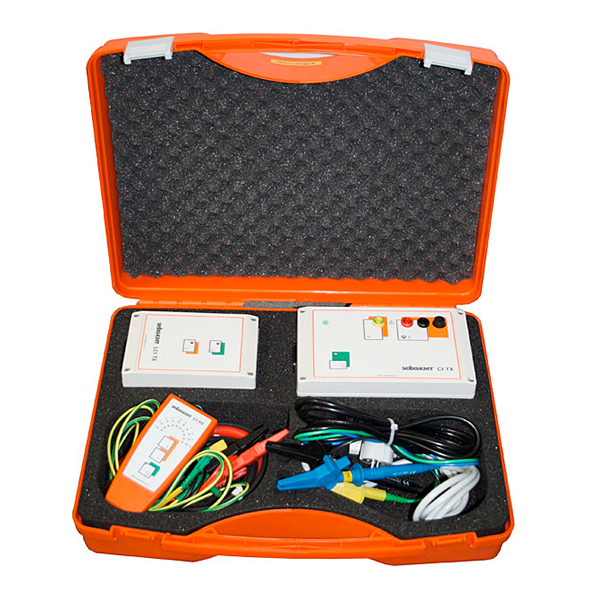 Nr.p.k.AprakstsMinimāla tehniskā prasībaPiedāvātā produkta konkrētais tehniskais aprakstsAvotsPiezīmes1.Vispārīgā informācija1.1.Ražotājs (nosaukums, atrašanās vieta).Norādīt informāciju 1.2.1507.001 Kabeļa identifikators (kabeļu griešanas darbiem) Norādīt pilnu preces tipa apzīmējumu1.3.Oriģinālā lietošanas instrukcijaLV vai EN vai RU1.4.Jābūt pieejams mērinstrumenta attēls vai paraugsMērinstrumenta attēlam jābūt: ".jpg" formātā;izšķiršanas spēja ne mazāka par 2Mpix;ir iespēja redzēt  visu mērinstrumentu un izlasīt visus uzrakstus uz tā;attēls nav papildināts ar reklāmu.Atbilst1.5.Teh. izvērtēšanai parauga piegādes laiks (pēc pieprasījuma)15 darba dienas2.Tehniskā informācija2.1DisplejsDisplejs ar ciparu indikāciju vai diožu indikācija 2.3.Kopējais gabarītu izmērs (ar transportēšanas somu)≤ (65x20x50) cm2.4.Gabarītu izmērs ( uztvērējs kopā ar sensoru)≤ (25x10x5) cm2.5.Kopējais svars (ar transportēšanas somu)≤ 8 kg.2.6.Svars ( uztvērējs kopā ar sensoru )≤ 0.6 kg.3.Mērīšanas informācija3.1.Sprieguma impulsa lielums≤300V3.2.Strāvas impulsa lielums≤ 180A3.3.Impulsu skaits minūtē ≤ 30 3.4.KL trases indikācija vizuālaIr3.5.Kabeļa identifikācija nenoņemot zemējumu identificējamam kabelim.Ir3.6.Paredzēts vidsprieguma un zemsprieguma kabeļu identifikācijai Ir3.7.Zemsprieguma kabeļu identifikācija zem sprieguma (live mode)Ir4.Vides nosacījumi4.1.Minimāla darba temperatūra≤ -10 ºC  4.2.Maksimāla darba temperatūra≥ +40 ºC4.3.Aizsardzības klase signālu ģeneratoramIP40 vai augstāka4.4.Aizsardzības klase uztvērējamIP52 vai augstāka5.Obligātā komplektācija5.1Signālu ģenerators un uztvērējs komplektā Ir5.2Zemsprieguma kabeļu identifikācijas zem sprieguma piederumi komplektā  Ir5.3.Lokanais uztvērēja sensors, ar diametru ≤ 250mm5.4.Cietā transportēšanas somaIr6.Papildprasības6.1.Jaukto lauku metodes papildus sensors vai funkcija uztvērējā Ir